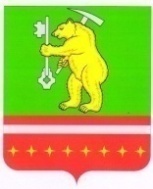 Совет депутатов  Магнитского городского поселенияКусинского  муниципального районаЧелябинской области	        РЕШЕНИЕОт 14 января 2021г                              № 1О принятии отставки Главы Магнитского городского поселения    Заслушав информацию Главы Магнитского городского поселения Чистякова А.В. о снятии с себя полномочий, на основании Устава Магнитского городского поселения ст.27 п.2.      Совет депутатов Магнитского городского поселения РЕШАЕТ:Принять   отставку  Главы  Магнитского городского поселения Чистякова А.В. с 14.01.2021года  по собственному желанию.Настоящее решение вступает в силу с момента принятия.Председатель Совета депутатов Магнитского городского поселения                                               Л.М. Перевышина